Assemblies of the Member States of WIPOFifty-First Series of MeetingsGeneva, September 23 to October 2, 2013Progress Report on the project to upgrade the Safety and security standards for the existing WIPO buildingsprepared by the SecretariatThe present document contains a progress report on the project to upgrade the safety and security standards for the existing WIPO buildings (WO/PBC/21/9), which is being submitted to the WIPO Program and Budget Committee (PBC) at its twenty-first session (September 9 to 13, 2013).The recommendation of the PBC in respect of this document will be included in the “Summary of Decisions and Recommendations Made by the Program and Budget Committee at its Twenty-First Session (September 9 to 13, 2013)” (document A/51/14).3.	The Assemblies of the Member States of WIPO and of the Unions administered by it, each as far as it is concerned, are invited to approve the recommendation made by the Program and Budget Committee in respect of document WO/PBC/21/9, as recorded in document A/51/14.[Document WO/PBC/21/9 follows]Program and Budget CommitteeTwenty-First SessionGeneva, September 9 to 13, 2013PROGRESS REPORT ON THE PROJECT TO UPGRADE THE SAFETY AND SECURITY STANDARDS FOR THE EXISTING WIPO BUILDINGSprepared by the SecretariatIntroductionThe purpose of this document is to present to the Program and Budget Committee (PBC) a progress report on the project to upgrade the safety and security standards for the existing WIPO buildings since the presentation of the previous progress report during the 19th session of the PBC in September 2012 (WO/PBC/19/15).PROJECT PROGRESSThe project to upgrade the safety and security standards was planned to be implemented in the following three phases:Phase I focusing on gathering and analyzing the necessary information on the systems, infrastructure and cabling of the existing buildings, in order to draw up safety and security plans and a security concept in accordance with the project framework and H-MOSS standards;Phase II involving the preparation of technical specifications, including the execution dossiers for the construction companies and service providers, issuing invitations to tender and acquiring the equipment and systems;  andPhase III relating to the execution of the work, up to the full handover of the installations to WIPO and staff training. At the time this document was drafted, the main elements of the project were in the following phases:The phasing of the security perimeter measures being undertaken in line with the construction of the New Conference Hall and the Access Center which will be located in front of the AB building will be adapted on the basis of the progress made on these work sites.OBJECTIVES ACHIEVED DURING THE REPORTING PERIODConstruction and finishing works on the Control Center, which began in February 2012, on the ground floor of the GBI Building, were fully completed at the end of 2012.A separate dedicated local area network (LAN) was installed in the Control Center at the end of 2012.  It is expected that all security equipment and installations will be connected to the dedicated local area network by the spring of 2014.  The purpose of this dedicated local area network is to ensure the availability of the security systems required in and for the Control Center independently of the wide area network available to the rest of WIPO.Progress continues to be made on the implementation of the security perimeter measures, which were also launched in February 2012, around the existing buildings on the basis of the revised anti-vehicle perimeter project resulting from discussions with the Host Country, the “Fondation pour les immeubles des organisations internationales” (FIPOI) and the local Geneva cantonal and city authorities in 2009 and 2010.  Two thirds of the anti-vehicle perimeter infrastructure works facing the AB, GBI and GBII Buildings, as well as most of the PCT Building were completed in the spring 2013, the remainder around part of the PCT Building is expected to be completed during fall 2013.  The infrastructure elements for about half of the security perimeter around the New Building were completed by the end of 2012, the remainder is expected to be completed in the spring 2014.  Similarly, the perimeter for the New Conference Hall and the new Access Center to the WIPO Campus (located in front of the AB Building) will be completed in the spring 2014, following completion of the construction of the New Conference Hall and Access Center.The foundation works for the new Access Center were completed in 2012.  The wood structure (including the roof) of the Center was completed in July 2013.  The remaining works and finishing are ongoing and expected to be completed by the end of 2013.USE OF THE APPROVED BUDGETIt is recalled that financing for the project to upgrade the safety and security standards for the existing buildings is covered by the Host Country up to a limit of five million Swiss francs, the Organization’s share of the financing being 7,600,000 Swiss francs (see document A/46/10 Rev.).  It is also recalled that the financing for the construction of the Access Center is split between the New Conference Hall Project (see documents WO/PBC/14/10, A/47/12 and A/47/16), and the project to upgrade the safety and security standards for the existing WIPO buildings.  Accordingly, an amount of approximately 800,000 Swiss francs was initially allocated to this work within the original scope of the security upgrade project, and an amount of 1,800,000 Swiss francs within the scope of the New Conference Hall Project.  In 2011, the Program and Budget Committee (PBC) and the Assemblies of Member States were informed of:  (i) the modification of the specifications of the security perimeter and (ii) the increase in the estimated cost of the Access Center due to the prices offered during the relevant tender process launched in 2010 and concluded in 2011 (see documents WO/PBC/18/6, WO/PBC/18/10, A/49/12, A/49/13, and A/49/18).In line with paragraph 19 of document WO/PBC/18/6, and as a result of the revised anti-vehicle perimeter and revised scope of the Access Center, a further review was undertaken in respect of the other features of the project to upgrade the safety and security standards for the existing WIPO buildings.  The review was undertaken to assess whether certain features could be either modified or postponed, or dealt with differently.The Secretariat determined that priority had to be given to secure the financing for an adequately dimensioned Access Center functioning with equipment commensurate with its purpose.  The opportunity was therefore taken to examine whether, and if so, how, to accommodate part of the cost increase of the Access Center (increase on the project budget amounting to approximately one million Swiss francs).  The result of that further review was that a number of items included for purchase or installation within the original scope of that project (these concern, in particular, detection intrusion measures, purchase and installation of video-surveillance equipment, installation of outside lighting and the purchase and installation of explosion detection devices) could be removed from the original scope and postponed to a later time without compromising the expected result of the safety and security measures being otherwise implemented.  The Secretariat will, if needed, make proposals to the PBC and Member States on the relevance, scope, timing and financing options of the capital expenditure items concerned, as from 2016.As at June 30, 2013, a total amount of 6,769,172.18 Swiss francs had been committed, divided up as follows:14.	The Program and Budget Committee is invited to recommend to the Assemblies of the Member States of WIPO to take note of the contents of this document.[End of document]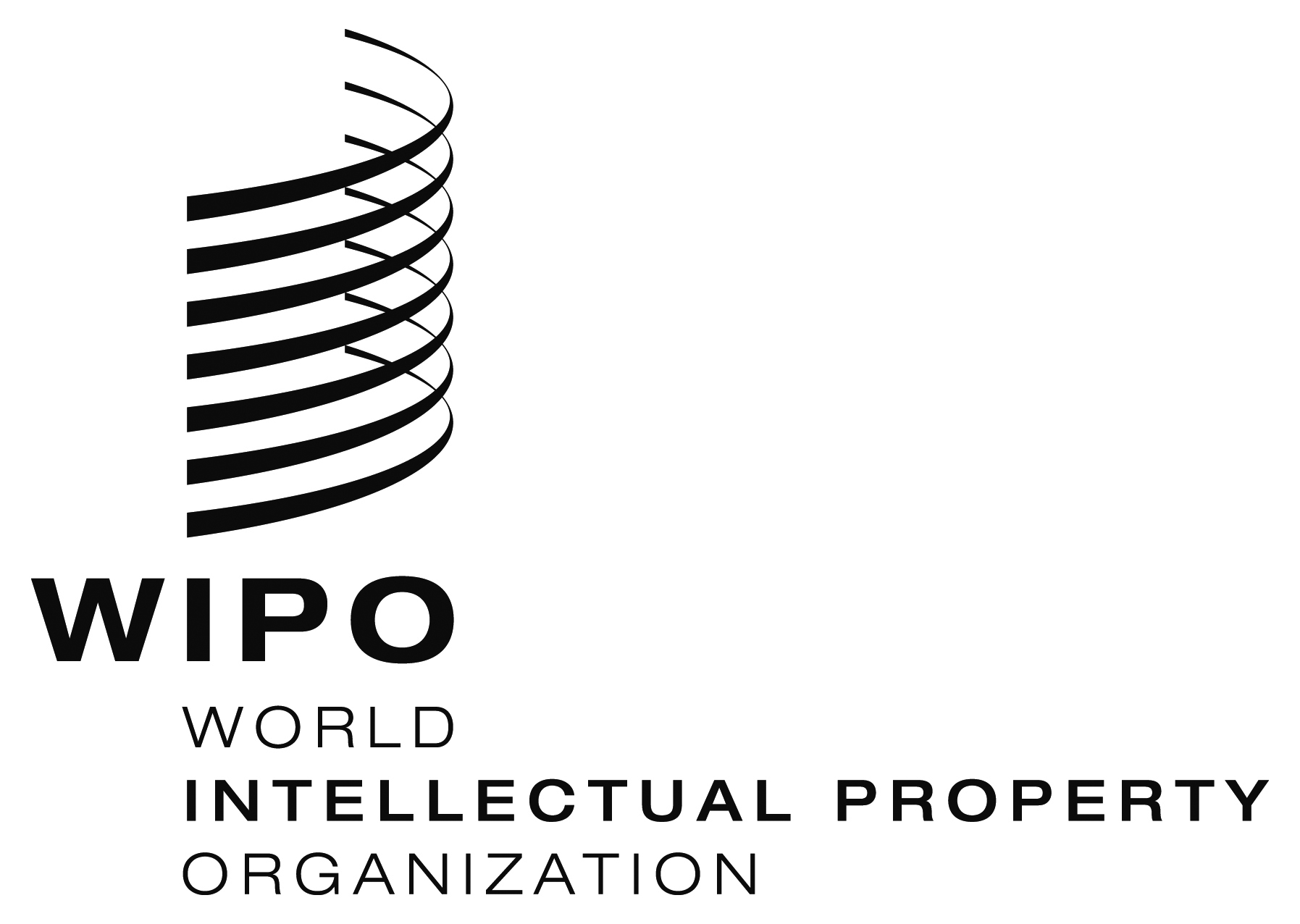 EA/51/10  A/51/10  A/51/10  ORIGINAL:  EnglishORIGINAL:  EnglishORIGINAL:  EnglishDATE:  August 7, 2013DATE:  August 7, 2013DATE:  August 7, 2013EWO/PBC/21/9    WO/PBC/21/9    WO/PBC/21/9    ORIGINAL:  ENGLISHORIGINAL:  ENGLISHORIGINAL:  ENGLISHDATE:  August 6, 2013DATE:  August 6, 2013DATE:  August 6, 2013Project elementsCurrent stateForecastWIPO security perimeter measuresPhase III 
still ongoingCompletion 
spring 2014Internal security 
measuresPhase III 
still ongoingCompletion 
end of 2013Amounts in Swiss francsBudget approved by the Member States in December 2008 7,600,000Host Country participation5,000,000Total available budget12,600,000State of commitments Amounts in Swiss francsAmounts committed by WIPO4,154,582Amounts committed by the Host Country2,614,590Total amount committed6,769,172Balance of commitments Amounts in Swiss francsAvailable WIPO balance3,445,417Available Host Country balance2,385,409Total available balance5,830,827